Sc9      										 <date>Names: <Partner 1>, < Partner 2>Title – please edit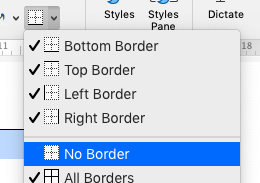 At the end, to clean it up, select all and ensure black, uniform font.Remove the borders by clicking the table and selecting “No Border”. Then delete this message. Question to investigate:<your response here>Hypothesis:<your response here>Experimental Set-Up:<your response here>Observations & Data:<insert data TABLE(S)  here>Analysis:<insert a GRAPH for your data here>Concluding Statement:<your response here>